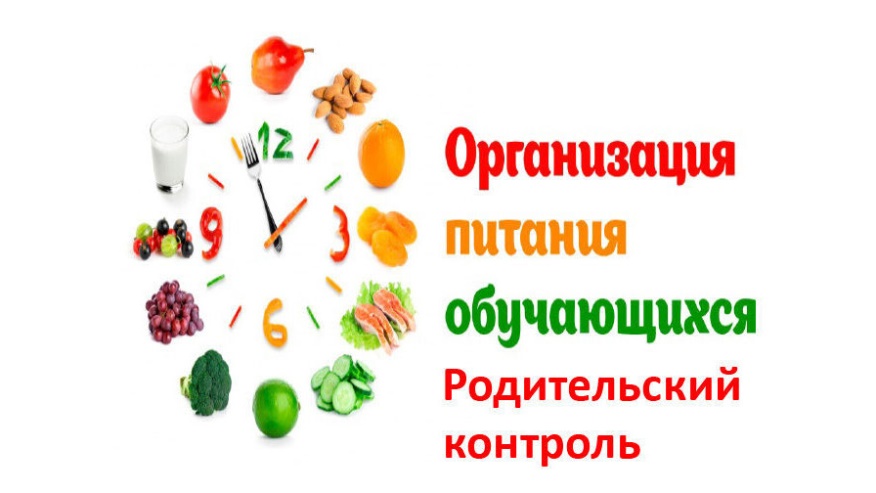 20  декабря 2022 года   в школе прошла проверка организации и качества питания обучающихся 1-4 классов с участием родителей обучающихся 1 классов. Члены комиссии проверили соблюдение основных требований к организации питания обучающихся 1-4 классов.Родители отметили:- хорошее состояние обеденного  зала;- питание в школьной столовой разнообразное и полноценное, что соответствует всем нормам школьного питания; -  ежедневное меню соответствует  блюду на сегодняшний день.  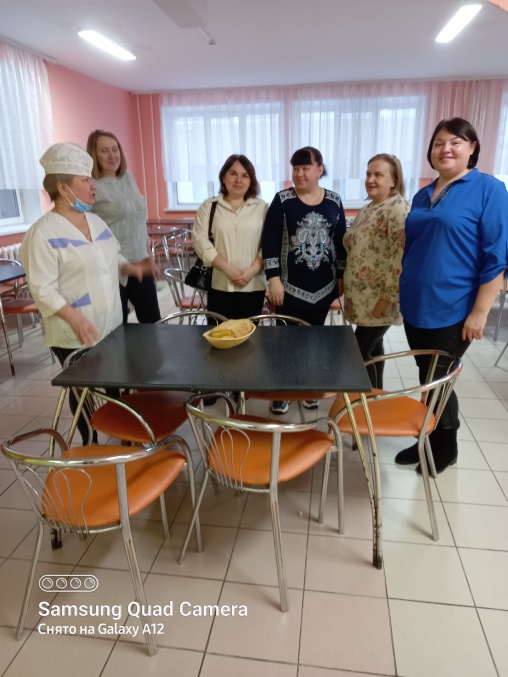 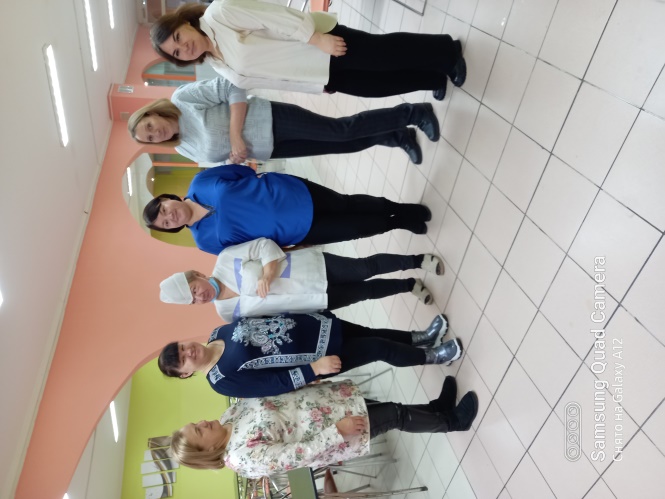 